                ?АРАР                                                                                    РЕШЕНИЕ« 11 » март  2022 й.    	                   №  87                 « 11  » марта  2022 г.О графике приема избирателей депутатами Совета городского поселения город Баймак муниципального района Баймакский район Республики Башкортостан пятого созыва         Совет городского поселения город Баймак муниципального района Баймакский район Республики Башкортостанрешил:1. Утвердить график приема избирателей депутатами Совета городского поселения город Баймак в кабинете Совета по адресу: 453630, Республика Башкортостан, г.Баймак, ул.М.Горького, д.26, тел.3-50-60, еженедельно по вторникам с 10.00 часов до 12.00 часов дня.2. Обязать депутатов информировать председателя Совета, секретаря Совета в случае невозможности прибыть в указанное время заранее для своевременной замены другим депутатом с последующим участием в приеме избирателей.3. Контроль за исполнением настоящего решения возложить на Президиум Совета городского поселения город Баймак муниципального района Баймакский район Республики Башкортостан.Председатель Совета городского поселения город Баймак муниципального района Баймакский район Республики Башкортостан 			                           	О.Н.Пономарева Приложение №1 к решению СоветаГП г.Баймак № 87    от  « 11 » февраля 2022 г.ГРАФИК. БАШ?ОРТОСТАН  РЕСПУБЛИКА№ЫБАЙМА?  РАЙОНЫМУНИЦИПАЛЬ РАЙОНЫНЫ*БАЙМАК ?АЛА№Ы?АЛА БИЛ»М»№ЕСОВЕТЫ453630, БР, Байма7 7ала3ы, М.Горький ур., 26тел.:/факс 3-50-60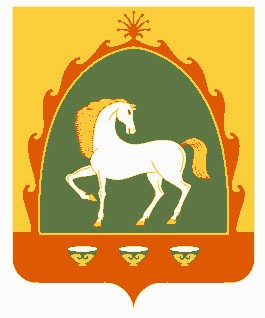 РЕСПУБЛИКА БАШКОРТОСТАНСОВЕТГОРОДСКОГО ПОСЕЛЕНИЯГОРОД БАЙМАКМУНИЦИПАЛЬНОГО РАЙОНАБАЙМАКСКИЙ РАЙОН453630, РБ, г. Баймак, ул.М.Горького, 26Тел/факс 3-50-60№ окр.Ф.И.О.Место работы должностьДата приема12Мурзаев Ирик МаратовичМазитов Ирмак РахимьяновичИндивидуальный предпринимательИндивидуальный предприниматель05.04. 2022 г.07.06.2022 г.26.07.2022 г.13.09.2022 г.08.11.2022 г.27.12.2022 г.34Яскевич Светлана ИвановнаГайнуллина Наркас ЮлаевнаООО «РКК-Кузнецовский затон», ведущий инженерГАПОУ УТЭК Баймакский филиал, преподаватель12.04.2022 г.14.06.2022 г.02.08.2022 г.20.09.2022 г.15.11.2022 г.22.12.2022 г.56Гатин Руслан ФатиховичШатохина Лилия РобертовнаМОБУ СОШ №2, преподавательДетская школа искусств им.Г.Сулейманова, директор19.04.2022 г.21.06.2022 г.09.08.2022 г.27.09.2022 г.22.11.2022 г.29.12.2022 г.78Трушин Юрий АнатольевичПономарева Оксана НиколаевнаООО «Диалог», директор МОБУ ДО СЮН г.Баймак – директор26.04.2022 г.28.06.2022 г.16.08.2022 г.04.10.2022 г.29.11.2022 г.910Сарин Гайфулла ФайзулловичЕлкибаев Фаниль ФазылгаяновичДетско-юношеская спортивная школа, тренер МОАУ ООШ № 5 г.Баймак, директор17.05.2022 г.05.07.2022 г.23.08.2022 г.18.10.2022 г.06.12.2022 г.1112Аслаев Ильнур РинатовичМусин Сырлыбай АкрамовичЦНТ, художественный руководительООО «Техэнерго», директор24.05.2022 г.12.07.2022 г.30.08.2022 г.25.10.2022 г.13.12.2022 г.1314Ирназаров Шамиль ШагитовичИбатуллина Алия РифовнаИП ИрназаровАО «БЛМЗ» начальник юридического отдела31.05.2022 г.19.07.2022 г.06.09.2022 г.13.09.2022 г.01.11.2022 г.20.12.2022 г.